О предоставлении работодателями отчетов в Центр занятости населенияВ соответствии со ст.53 Федерального закона от 12 декабря 2023 г. N 565-ФЗ «О занятости населения в Российской Федерации», в целях реализации государственной политики в сфере занятости населения работодатели должны предоставлять  в государственную службу занятости информацию о наличии свободных рабочих мест и движении кадрового состава.Информация предоставляется предприятиями всех форм собственности, включая индивидуальных предпринимателей ежемесячно до 28 числа месяца с использованием «Личного кабинета» на «Интерактивном портале» (kubzan.ru). При наличии потребности в кадрах, вакансии также необходимо разместить в «Личном кабинете»  на портале «Работа в России» (trudvsem.ru).После размещения на порталах (kubzan.ru) и (trudvsem.ru) необходимо отслеживать их актуальность, то есть своевременно снимать неактуальные вакансии и не реже одного раза в месяц подтверждать их актуальность.По вопросам связанным с предоставлением отчетности вы можно обращаться в ГКУ КК ЦЗН Темрюкского района (г.Темрюк, ул. Ленина, 48, каб.6, тел. +7(86148)5-38-93.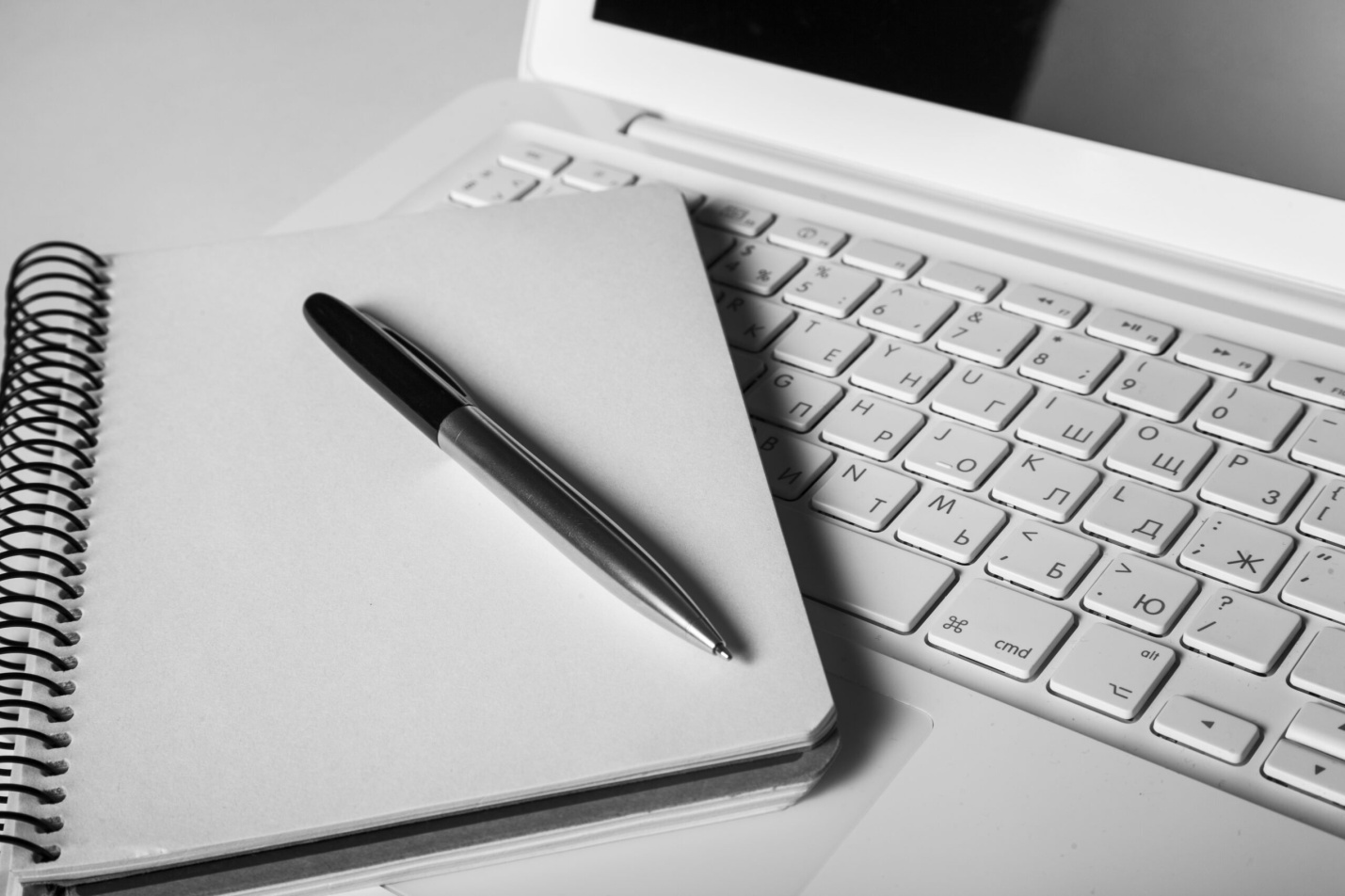 